University of Melbourne Student Union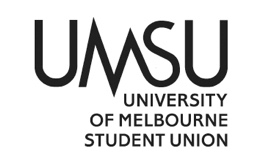 Agenda of the Welfare Committee - Meeting 4Meeting Agenda2pm, 23rd March 2023Location: ZoomLink:https://unimelb.zoom.us/j/87851774432?pwd=U0daUU80TUFMUS9uNmFhYXRnMmdnQT09Password: 633502AgendaProcedural MattersElection of ChairMotion 1: To elect Yashica Mishra as the chair. Mover: Natasha Ting		Seconder:  Yash SahCWDAcknowledgement of Indigenous OwnersAttendanceYashica Mishra, Ishita Ganeriwala, Yixin Guo, Tanveen Kaur, Yash Sah, Ahsaas Manwani, Lachlan Mutimer, Evie Thompson, Natasha TingApologiesProxiesMembershipAdoption of AgendaMotion 2: That the Agenda as presented be adopted.Mover: Yash Sah		Seconder:  Yixin GuoCWDConfirmation of Previous MinutesMotion 3: The previous minutes as presented be adopted.Mover: Tanveen Kaur 	Seconder: Yash SahCWDMatters Arising from the MinutesCorrespondenceOperational Business (Motions on Notice)5.1. Office Bearers’ ReportsMotion 4: To accept the office bearer reports.Mover: Yash Sah	   Seconder: Natasha TingCWDMotions on NoticeMotions on NoticeOther BusinessNext Meeting 6th April at 2pm. Link and agenda to be circulated closer to the date. CloseClosed at 2:13 pmMotion 5:  To pass 31 AUD per hour within the Welfare Brunch budget line for welfare brunches including but not limited to catering costs from budget line 3839 (programs-collectives) for semester 1.Mover:  Yash Sah                                       Seconder:  Yixin GuoCWDMotion 5: To pass $2000 AUD for Ramadan Iftar’s Union Mart under budget line 3840 (under events-general) for semester 1.Mover:   Yash Sah                                     Seconder: Tanveen KaurCWD